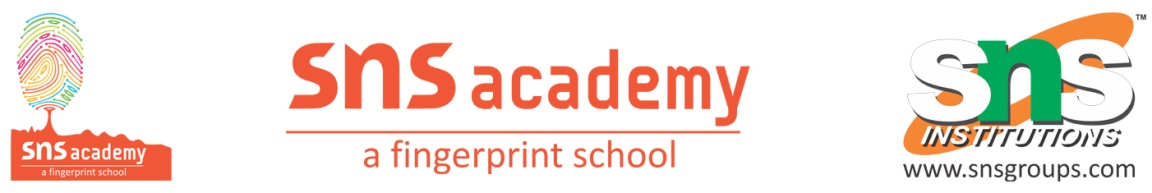 II. Answer the following1. What did Daddy lose because of his obsession and what did he gain?2. I said 'one bright day', but little Daddy's parents considered it to be one of the darkest days of their lives. Why was the day considered bright for little Daddy and dark for his parents?3. How did the teacher try to help Daddy? Why did she not succeed at first?4. Which part of the story did you enjoy the most? Give reason to support your answer.5. Though worded humorously, the story conveys a very important and a serious message.What is it? 